                  Summer Couscous salad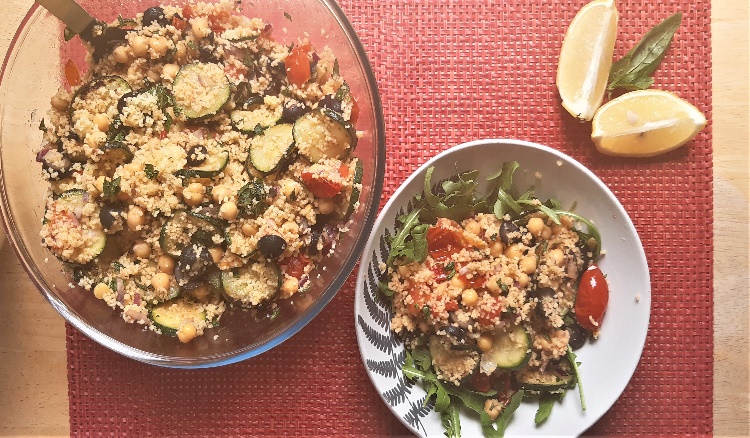 Ingredients200 g couscous200ml vegetable stock, boiling100g pitted black olives, sliced 400g can chickpeas , drained and rinsed1-2 tablespoon vegetable or olive oil2 medium courgettes , sliced 300g cherry tomatoes, halved½ red onion, dicedSalt and pepper to taste For the dressing3 tablespoon olive oil  olive oil1 lemon, juiced2 tablespoon chopped mint2 tablespoon chopped basilMethodPut the couscous into a bowl, pour the boiling stock over and mix well with a fork. Cover with a plate and leave for 4 minutes.Heat 1 tablespoon oil in a large frying pan and fry the courgette slices over a high heat for 2-3 minutes until dark golden brown.Put corgettes on the side, and now put the tomatoes cut-side down into the pan with 1 tablespoon of oil,, and cook for another couple of minutes until golden brown on the underside. Fluff up the couscous with a fork, stir in the drained chickpeas, tomatoes, courgettes, diced cucumber, diced onion and olives.Prepare your dressing by mixing olive oil, lemon juice,  1 finely chopped garlic clove and chopped fresh herbsDrizzle the dressing over the couscous salad and mix well.